15.12.2021        									        №  1479В связи с кадровыми изменениями ПОСТАНОВЛЯЮ:1. Внести  в  постановление Главы Колпашевского района от 11.05.2007 № 347 «Об утверждении Положения о Координационном Совете» (в  редакции постановлений Главы Колпашевского района от 19.06.2007 № 468, от 15.04.2008  № 318,  постановления   Администрации Колпашевского района от 18.04.2011 № 349, от 17.04.2012 № 366, от 22.09.2015 № 965, от 14.11.2016 № 1251) изменение, изложив приложение № 2 в следующей редакции: «Приложение № 2 УТВЕРЖДЕНО постановлением Главы Колпашевского района       от 11.05.2007 № 347СОСТАВ КООРДИНАЦИОННОГО СОВЕТА».	2. Опубликовать настоящее постановление в Ведомостях органов местного самоуправления Колпашевского района и разместить на официальном сайте органов местного самоуправления муниципального образования «Колпашевский район».И.о.Главы района								                А.Б.АгеевТ.Б.Бардакова5 28 47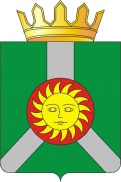 АДМИНИСТРАЦИЯ  КОЛПАШЕВСКОГО РАЙОНА ТОМСКОЙ ОБЛАСТИПОСТАНОВЛЕНИЕО внесении изменения в постановление Главы Колпашевского района  от 11.05.2007 № 347 «Об утверждении Положения о Координационном Совете» №№ п/пНаименование должности и (или) фамилия, имя, отчество (при наличии) члена координационного Совета1Глава Колпашевского района, председатель Координационного Совета2Первый заместитель Главы Колпашевского района, заместитель председателя Координационного Совета3Главный специалист отдела экономического анализа и стратегического планирования Управления финансов и экономической политики Администрации Колпашевского района, секретарь Координационного Совета4Заместитель Главы Колпашевского района по управлению делами5Заместитель Главы Колпашевского района по социальным вопросам 6Заместитель Главы Колпашевского района по строительству и инфраструктуре7Начальник Управления финансов и экономической политики Администрации Колпашевского района8Начальник отдела экономического анализа и стратегического планирования Управления финансов и экономической политики Администрации Колпашевского района9Начальник отдела предпринимательства и агропромышленного комплекса Администрации Колпашевского района10Главный специалист по взаимодействию с муниципальными образованиями и общественными организациями Администрации Колпашевского района11Директор МКУ «Агентство» 12Председатель Думы Колпашевского района Токарева Ирина Геннадьевна (по согласованию)13Депутат Думы Колпашевского района Сорокина Ольга Анатольевна (по согласованию)14Депутат Думы Колпашевского района Подойницын Владимир Иванович (по согласованию)15Глава Колпашевского городского поселения (по согласованию)16Глава Чажемтовского сельского поселения (по согласованию)17Глава Инкинского сельского поселения (по согласованию)18Глава Новосёловского сельского поселения (по согласованию)19Начальник Управления образования Администрации Колпашевского района20Начальник Управления по культуре, спорту и молодёжной политики Администрации Колпашевского района21Индивидуальный предпринимательРепко Владимир Николаевич  (по согласованию)22Директор НЧСУ «Развитие» (по согласованию)23Начальник межрайонной инспекции Федеральной налоговой службы России № 4 по Томской области (по согласованию)24Председатель Колпашевской районной организации Томского регионального отделения Всероссийской общественной организации ветеранов (пенсионеров) войны, труда, вооруженных сил и правоохранительных органов (по согласованию)